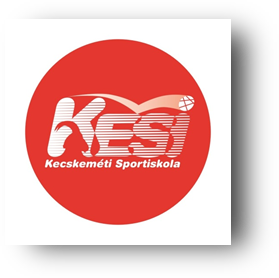 KESI KÉZILABDA TÁBORJELENTKEZÉSI LAPA tábor ideje: 2022. június 20-24. és/vagy 2022. június 27- július 01. (a megfelelő rész aláhúzandó)Helyszíne: Messzi István Sportcsarnok (6000 Kecskemét, OIimpia u. 1/a.)Név:………………………….……….………………………………….Születési hely, idő:…..…………...…………………………………….Lakcím:….………...……………………………………………………..TAJ szám:..…………………………………………………..................Szülő neve:…………...……...………………………………………….Szülő telefonszáma:…………………...……………………………….Szülő email címe:……………….……………………………………….Fontos információ a gyermekről:/Allergia, ételallergia, stb./……………………………………………………………………………………………………………………………………………………………………………………………………………………A tábor feltételeit elfogadom, 2020. június 12-ig a részvételi díjat 100 %-ban befizetem.Kecskemét, 2022. ……………………………	……………………………………………	A gyermek aláírása	……………………………………………	A szülő, gondviselő aláírásaKESI KÉZILABDA TÁBORSzülői nyilatkozatÉn mint …………………...…………………… mint …………………………………….gyermek szülője, gondviselője, lakcím ……………………………………………………………………… nyilatkozom, hogy a feltüntetett adatok a valóságnak mindenben megfelelnek.Tudomásul veszem az alábbiakat:A gyermek jelentkezéséhez az alábbiak szükségesek:helyesen kitöltött jelentkezési lap,aláírt szülői nyilatkozat,a táborozás teljes összegének befizetése.A tábor részvételi díja: 27.000 FtTestvérkedvezmény esetén: 25.000. FtBefizetés: Átutalással a Kecskeméti Junior Sport Nonprofit Kft. bankszámlaszámára: Raiffeisen Bank 12076903-00143519-01400000. /Közlemény rovatban a KEZI szó és gyermek neve szerepeljen/Megfelelőt aláhúzni:Számlát nem kérekSzámlát kérekSzámlázási adatok:…………………………………………………………………………………………………..Jelentkezési lap visszaküldése a következő e-mail címre: kezilabda@juniorsportkft.huA gyermek egészségesnek minősül, semmilyen egészségkárosodása, betegsége nincs.Mindenki saját felelősségére vesz részt a sporttáborban. A jelentkező saját felelősségére vesz részt ezen a táborozáson, semmilyen kártérítési felelősséggel a szervezők felé nem fordul az előre nem látható egészségügyi problémái miatt.Kecskemét, 2022. ……………………………	……………………………………………	A szülő, gondviselő aláírásaTörvényes képviselő nyilatkozata(12/1991. (V. 18.) NM rendelet 2. sz. melléklete alapján)Nyilatkozom arról, hogy gyermekemen (gyermek neve:………………….……………………., születési dátuma:……………………………..……, lakcíme:...…………………………………., édesanyjának neve:…………………..……………..) nem észlelhetőek az alábbi tünetek:	Láz,	Torokfájás,	Hányás,	Hasmenés,	Bőrkiütés,	Sárgaság,	Egyéb súlyosabb bőrelváltozás, bőrgennyedés,Váladékozó szembetegség, gennyes fül - és orrfolyás, továbbá a gyermekem tetű - és rühmentes.A törvényes képviselő adatai: Név:………………………….……….………………………………….. Lakcím:…..…………...…………………………………………………. Telefonszám:….………...……………………………………………… Kecskemét, 2022. ……………………………	……………………………………………	Törvényes képviselő aláírása